ОТЧЕТ О РЕАЛИЗАЦИИ ПРОЕКТА КРАЕВОЙ ИНОВАЦИОННОЙ ПЛОЩАДКИМБОУ СОШ № 89 МО г. Краснодар(первый этап – 2017-2018 гг.)«Сетевая информационно-образовательная среда школы как средство повышения информационно-коммуникационной культуры учителей»ПАСПОРТ ПРОЕКТА1) Соответствие задачам федеральной и региональной образовательной политикиПриказом Минтруда России № 544н от 18 октября 2013 г. утвержден профессиональный стандарт «Педагог», который начинается словами: «В стремительно меняющемся открытом мире главным профессиональным качеством, которое педагог должен постоянно демонстрировать своим ученикам, становится умение учиться. Обретение этих ценных качеств невозможно без расширения пространства педагогического творчества».В Федеральной целевой программе «Информационное общество (2011 - 2020 годы)» указаны ожидаемые результаты её исполнения – «непрерывное образование, в том числе образование для взрослых, возможность каждого человека овладевать навыками и знаниями на протяжении всей жизни; формирование открытого творческого сообщества, способствующего созданию инноваций». Несомненно, что условия для достижения этих результатов необходимо создавать, прежде всего, в школе и вузе, чтобы у школьников и студентов формировались потребности и умения в непрерывном умственном труде, мотивация образования через всю жизнь. С 2012 года электронное обучение с применением компьютерных технологий выходит в России на новый уровень благодаря тому, что 29 декабря 2012 г. принят Федеральный закон №273-ФЗ «Об образовании в Российской Федерации». В статье 13 закона легитимизированы те новые технологии и формы обучения, которые система образования адаптировала для реализации своих функций на протяжении последнего десятилетия: «При реализации образовательных программ используются различные образовательные технологии, в том числе дистанционные образовательные технологии, электронное обучение». При этом в документе «Стратегия развития науки и инноваций в Российской Федерации на период до 2020 г.» в качестве одного из важнейших направлений развития страны предусматривает «стимулирование спроса на инновации и результаты научных исследований, создание условий и предпосылок к формированию инновационных сетей и кластеров». В настоящее время многие субъекты РФ стали разрабатывать стратегии развития. Важно отметить, что одной из задач реализации Государственной программы Краснодарского края «Развитие образования» утвержденной постановлением главы администрации (губернатора) Краснодарского края от 5 октября 2015 г. N 939 является создание и распространение структурных и технологических инноваций в профессиональном образовании, обеспечивающих высокую мобильность современной экономики. В качестве возможных путей решения данных задач, мы видим два направления: прохождение курсов повышения квалификации ориентированных на повышение ИКТ-компетентности педагогов, а также участие педагогов в деятельности по созданию сетевых информационно-образовательных сред, аккумулирующих инновационную учебно-методическую продукцию и включающих в инновационную деятельность педагогов из различных образовательных организаций, совершенствующих свои профессионально-педагогические компетенции, путём прямого участия в конструировании данной среды. В Краснодарском крае, в частности в МБОУ СОШ № 89 г. Краснодара, на протяжении последних лет наметилась тенденция к возрастанию педагогического инновационного потенциала, для развития которого необходимы разработки в области сетевых технологий, интеграция инноваций педагогических коллективов. При этом появились и точки роста, включая, МБОУ СОШ № 89, где имеются предпосылки для организации педагогического сопровождения дуального обучения педагогов через создание сетевой информационно-образовательной среды школы, в которой, на первом этапе катализатором её дальнейшего развития могут стать инновационные модели и технологии, разработанные на предметном содержании школьных дисциплин. Изменение действующей системы повышения информационно-коммуникационной культуры педагогов МБОУ СОШ №89 позволит качественно изменить систему профессионального роста педагогов. Значимость проекта для развития системы образования Краснодарского края состоит в том, что выявленные подходы и принципы построения сетевой информационно-образовательной среды, которые могут быть применены проектировании сетевых образовательных сред школ.2) Задачи отчетного периодаЗадачи первого этапа инновационной деятельности определялись основной целью инновационной деятельности, направленной на создание внутришкольной системы повышения информационно-коммуникационной культуры педагогов в сетевой информационно-образовательной среде школы.На первом этапе инновационной деятельности решались следующие задачи:Анализ имеющих теоретических и практических разработок по проблеме создания информационно-коммуникационной среды школы;Создание внутришкольной нормативно- правовой базы, регламентирующей инновационные процессы;Проведение анализа потребностей и возможностей МБОУ СОШ №89 в реализации проекта, прогнозирование возможных рисков и угроз, предлагаемых инновационных преобразований;Разработка и апробация модели внутришкольной системы повышения информационно-коммуникационной культуры педагогов.3) Содержание инновационной деятельности за отчетный периодВ основу инновационной деятельности была положена идея средового подхода, в котором сетевая информационно-образовательная среда школы представляет собой информационно-обучающую структуру, в которой использование электронных средств и содержания данной структуры позволяло развивать и совершенствовать профессиональную культуру педагогов школы в области информационно-коммуникационных технологий.В соответствии с идеей, целями и задачами проекта на первом этапе инновационной деятельности была осуществлена работа по нормативно-правовому, информационно-содержательному наполнению сетевой информационно-образовательной среды.В рамках задачи нормативного обеспечения решаемых задач была проведена следующая работа:Создание внутришкольной нормативно-правовой базы, регламентирующей инновационные преобразования.В процессе реализации проекта разработаны и утверждены следующие локальные акты: – Положение об инновационной структуре «Сетевая информационно-образовательная среда МБОУ СОШ № 89», определяющее порядок организации и осуществления образовательной деятельности в структуре сетевой информационно-образовательной среды МБОУ СОШ № 89. Главной целью сетевой информационно-образовательной среды МБОУ СОШ № 89 является обеспечение реализации образовательной деятельности, направленной на отработку новых технологий и систем обучения и воспитания, способствующих переходу к новому уровню образования на основе информационных технологий, созданию условий для организации дистанционного обучения математически и информационно одаренных школьников. Основными задачами сетевой информационно-образовательной среды школы связаны с осуществлением в электронной (цифровой) форме следующих видов деятельности: аналитико-диагностической, организационной, педагогического сопровождения, контрольно-диагностической, повышение эффективности и скорости принятия управленческих решений за счет использования новых возможностей, предоставляемых сетевой информационно-образовательной средой школы,  предоставление возможности быстрого доступа к качественным образовательным ресурсам, способствующих развитию обучающихся и профессиональному росту педагогов.–	Положение о мерах морального и материального стимулирования педагогов-инноваторов, разработанное в соответствии с действующим законодательством и регламентирующее порядок морального и материального стимулирования педагогов, осуществляемого в целях усиления их заинтересованности в реализации проектов инновационной деятельности школы, инициативы при решении актуальных задач модернизации образования, совершенствования профессиональных компетенций, а также создания современных условий для успешной реализации образовательной программы школы и достижения оптимального качества образовательных результатов.В положении определены виды и порядок морального и материального стимулирования педагогов-инноваторов, общие требования к моральному и материальному поощрению, единые принципы установления морального и материального стимулирования педагогов-инноваторов.–	Положение о межрегиональной ассоциации развития инновационных технологий педагогического сопровождения одаренных школьников по предметной области «Математика и информатика»; Межрегиональная Ассоциация развития инновационных технологий 
педагогического сопровождения одаренных школьников по предметной области 
«Математика и информатика» объединяет представителей 
образовательных организаций различных регионов РФ и создается с целью 
разработки и внедрения инновационных форм педагогического сопровождения 
одаренных обучающихся. Основными задачами деятельности Ассоциации являются:  распространение передового педагогического опыта; расширение диапазона профессионального общения педагогических работников;  оказание педагогической поддержки учителям в инновационной деятельности по разработке инновационных форм педагогического сопровождения обучающихся;  создание условий для превращения инновационной деятельности в ресурсы, обеспечивающие высокое качество образования;  участие в выработке стратегии по обновлению содержания математического образования образовательных учреждений;  объединение, координация и сотрудничество с заинтересованными органами, учреждениями, другими организациями и лицами;Ассоциация осуществляет свою деятельность во взаимодействии с  органами управления образования,  институтами повышения квалификации и переподготовки работников  образования, государственными образовательными организациями высшего образования, институтами развития образования, образовательными 
организациями общего образования, профессионального образования, и др.–	Положение о реализации сетевых проектов инновационной деятельности в МБОУ СОШ № 89, определяющее порядок реализации и регулирует процессы реализации сетевых проектов в инновационной деятельности, под которыми понимается система совместной учебно-познавательной, исследовательской, творческой или игровой деятельности обучающихся, организованная при использовании современных информационно-коммуникационных технологий. При этом основными направлениями в организации сетевых проектов являются: формирование виртуальной образовательной среды, формирование тренинговой площадки в изучении предметной области «Математика и информатика», проведение комплексной диагностики развития обучающихся в предметной области «Математика и информатика», проведение сетевых образовательных мероприятий, совершенствование информационно-коммуникационной культуры педагогов и обучающихся.–	Сформирована электронная база данных локальных нормативно-правовых и методических материалов инновационной деятельности МБОУ СОШ № 89.Данный комплекс нормативно-правовой документации позволили обеспечить понимание характера, направленности, видов обучающей деятельности педагогов в информационно-образовательной среде школы.2. Второй задачей инновационной деятельности стала организация и проведения комплекса образовательных событий, реализуемых в единой сетевой информационно-образовательной среде школы. Так как основным принципом в достижении цели инновации явился деятельностный подход к повышению информационной культуры педагогов школы, необходимо было организовать ряд виртуальных образовательных событий, формирующих потребностей учителей школы к повышению своей информационно-коммуникационной культуры.Такими событиями стали интернет-олимпиады по математике и информатике для учащихся средней школы, сетевые математические бои, мастер-классы педагогов и семинары по внедрению информационных технологий в систему обучения математики и информатики в средней школе.В соответствии с Положением о реализации сетевых проектов в МБОУ СОШ № 89 Краснодара во взаимодействии с факультетом математики и компьютерных наук Кубанского государственного университета реализация поставленных задач происходила в ходе осуществления сетевого проекта «Межрегиональная интернет-олимпиада по математике «Созвездие талантов».Также повышению уровня профессиональной компетентности педагогов способствовала еще одно образовательное событие – сетевые математические бои. Сущность этих образовательных событий состоит в проведении дистанционных математических онлайн-соревнований между обучающимися различных образовательных организаций регионов России с использованием технологий видеотрансляции. Участие в такого рода образовательных событиях потребовала от педагогов школы разработки контента интернет-олимпиад по математике и информатике, отбора заданий для сетевых математических боев, формирования системы контроля и обработки результатов интернет-олимпиад и онлайн-соревнований.Работа по повышению профессиональной  компетенции педагогов  школы в процессе реализации данного сетевого проекта проводилась  в  следующей  последовательности.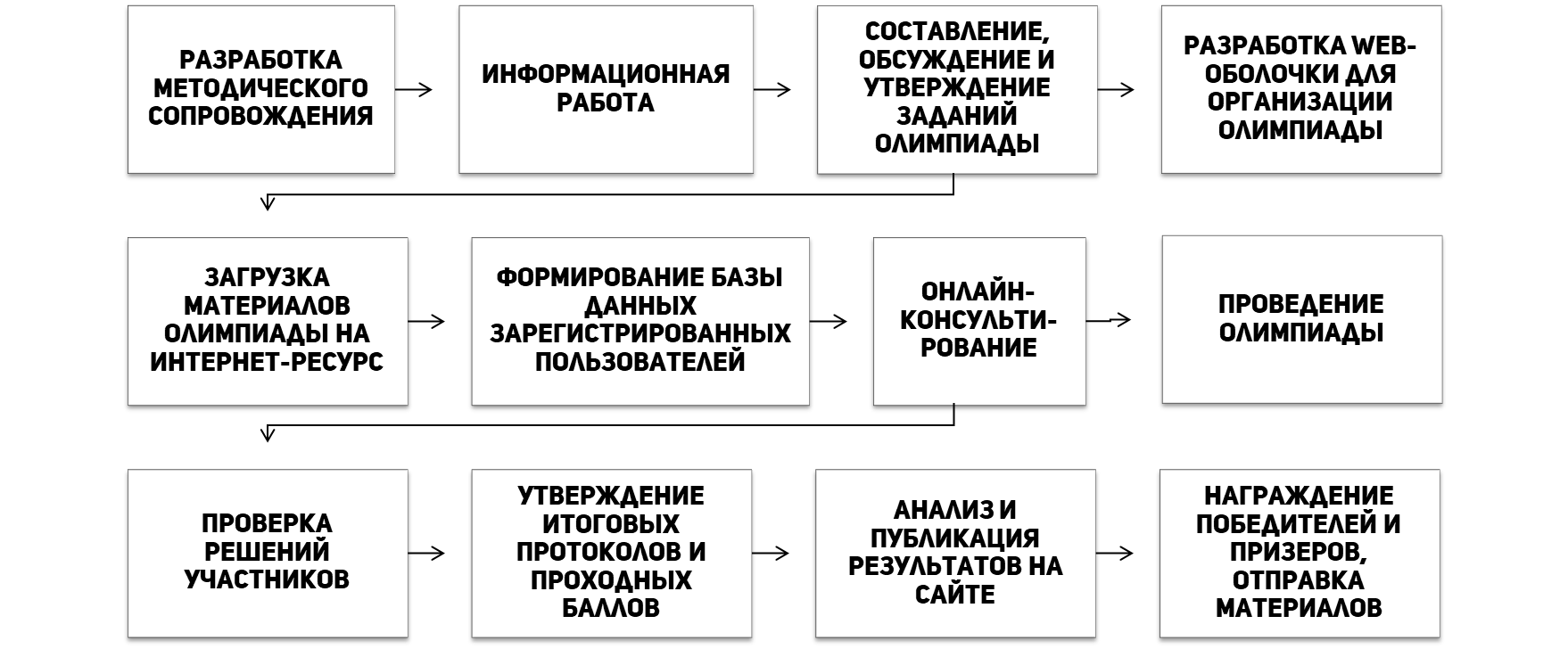 Разработкой заданий олимпиады занималась комиссия, созданная из числа педагогов учителей математики и информатики. Педагогическая комиссия выполняет следующие функции: разрабатывала требования к организации и проведению интернет-олимпиады; составляла задания олимпиады на основе содержания образовательных программ по математике основного общего углублённого уровня и соответствующей направленности внеурочной деятельности по математике, формировала из них комплекты заданий. Интернет-портал проекта размещен по адресу sios89.com и реализован комбинацией иерархической структуры и структуры сети. Это позволяет более гибко координировать действия пользователя на web-сайте.Для реализации данной задачи педагоги школы самостоятельно прошли обучение, связанное с работой с современным электронным оборудованием и электронными программами, такими как: интегрированная среда разработки Visual Studio, языки разметки PHP и CSS, базы данных MySQL, видеоконференцсистемы и др.   3. Также новой формой организации образовательного процесса явилась организации виртуального консультационного пункта для учителей-математики по овладению современными электронными программами математического образования. На портале школы www.sios89 были размещены методические комплексы и тренажеры, которые могут быть использованы учителями в осуществлении математического образования школьников, а также представлены дистанционные курсы по различным областям математического и информационного знания: Решение логических задач», «Занимательная геометрия», «Информационное моделирование», «Программирование в визуальной событийно-ориентированной среде «Scratch».Разработана универсальная оболочка для конструирования электронных курсов для организации интернет-обучения школьников по различным предметам, позволяющая загружать видеоуроки по темам, практические задания в форме тренажеров и интерактивных тестов, прикреплять книги из виртуальной библиотеки для изучения предметной области.  Консультационный пункт для педагогов позволяет педагогам получить не только необходимые знаний по внедрению новых электронных программ в процесс обучения, но и получить базовые методические рекомендации и комплекс заданий, который может быть использован непосредственно в собственной педагогической деятельности.Также за отчетный период была проведена разработка диагностического инструментария (на основе имеющихся трудов отечественных ученых) для определения уровня сформированности профессионально-педагогических компетенций и информационно-коммуникационной культуры учителей. Диагностический комплекс включает в себя следующие компоненты: – критерии анализа уровня профессиональной компетенции педагогов по использованию информационно-коммуникационных технологий; – уровень тестовых заданий на определение умений и навыков использования электронных обучающих средств в педагогической деятельности учителей математики и информатики.На основании проведенной деятельности на отчетном этапе можно сделать следующие выводы:– повышение профессиональной компетентности учителей школы в области информационно-коммуникационных технологий возможно при условии включения данной задачи в актуальный профессиональный контекст деятельности учителей, использования практико-ориентированных форм профессионального обучения;– включение в образовательную деятельность интернет-олимпиад и математических боев, методического материала, необходимого в работе учителей математики и информатики, усиливает значимость данного материала в самообразовании учителей;– работа консультативного пункта для учителей позволяет объединить задачи профессионального развития педагогов как в области предметной деятельности, так и в отношении информационно-коммуникационных компетентностей учителей.4) ИнновационностьИнновационность проекта заключается в следующем: –разработкой внутришкольной системы повышения информационно-коммуникационной культуры педагогов;– созданием сетевой информационно-образовательной среды;– выявлением комплекса организационных условий, программно-методического и организационно-ресурсного обеспечения сетевой информационно-образовательной среды; – выявления и детализации критериев и показателей системной оценки эффективности деятельности сетевой информационно-образовательной среды школы в отношении повышения информационно-коммуникационной культуры учителей школы.5) Измерение и оценка качества инновации.Изучение качества инновации происходило в комплексном использовании    диагностических средств.Диагностической карте определения уровня готовности педагога к деятельности с использованием информационно-коммуникационных средств.Диагностическая карта включала в себя следующие компоненты: – психологический (связанный с изучением мотивов применения информационно-коммуникационные технологии в дидактическом процессе);– гностический (позволяет определять уровень знаний педагогов в области информационно-коммуникационных технологий);– практический (позволяет продиагностировать уровень практических умений педагогов).Полученные в результате диагностики данные представлены в следующей таблице.Анализ полученных показателей показывает значительную заинтересованность педагогов к использованию информационно-коммуникационных технологий в образовательном процессе и недостаточный уровень знаний и практических навыков педагогов, необходимый для их применения в профессиональной деятельности.6) Результативность (определённая устойчивость положительныхрезультатов)За прошедший период были получены следующие результаты:Выявлены варианты и формы повышения профессиональной компетентности педагогов в области информационно-коммуникационных технологий в процессе реализации сетевого взаимодействия и проведения сетевых образовательных мероприятий;Разработан комплекс нормативно-правовой документации, регламентирующий функционирование информационно-образовательной среды школы;Реализована системная диагностика уровня профессиональной компетентности педагогов в области информационно-коммуникационных технологий относительно мотивационного, гностического и поведенческого компонентов;Проведены образовательные события, позволяющие выявить технологические шаги, направленные на повышения профессиональной компетентности педагогов.Устойчивость полученных результатов определяется комплексным подходов к реализации поставленных в отчетном периоде задач инновационной деятельности, обеспечением системной диагностики выверенных критериев инновационной деятельности, с опорой на положительный опыт педагогов образовательных организаций, находящихся в сетевом взаимодействии по разрабатываемой проблеме инновационной деятельности. 7) Организация сетевого взаимодействия.Организация сетевого взаимодействия проходила по следующим направлениям:– обмен и распространение инновационного опыта среди общеобразовательных организаций г. Краснодара и Краснодарского края;– формирование практики инновационной деятельности в системе реализуемых Интернет-образовательных событий;– внедрение и реализация содержания образовательных продуктов в деятельность других общеобразовательных организаций. В данное время результаты деятельности организации внедрены в образовательный процесс следующих организаций (заключены договора о сетевом взаимодействии и сотрудничестве):– ФБОУ ВО «Кубанский государственный университет», кафедра информационных образовательных технологий;– МБОУ СОШ №52 МО город Краснодар, – МОБУ СОШ №15 МО Кореновский район,– ЧОУ СОШ «Новый путь», г. Армавир, – МОУ СОШ № 4 Новоалександровского муниципального района, Ставропольский край,– Государственное бюджетное общеобразовательное учреждение школа   № 1223 г. Москвы,– ГБОУ средняя общеобразовательная школа № 258 с углубленным изучением физики и химии Колпинского района Санкт-Петербурга. Формирование сети образовательных организаций происходило в рамках деятельности краевой инновационной площадки Краснодарского научно-методического центра. Общеобразовательная организация является сетевым центром муниципальной сетевой инновационной площадки, включающей следующие общеобразовательные организации - КИП:– МБОУ муниципального образования город Краснодар гимназия №3. 8) Апробация и диссеминация результатов деятельности КИП Трансляция опыта в рамках инновационного проекта осуществлялась через:- систему открытых вебинаров для учителей математики и информатики, освещающих различные аспекты организации сетевого межшкольного взаимодействия по развитию математически одаренных школьников и организации олимпиадного интернет-движения по темам: «Технология организации интернет-олимпиад по математике и информатике», «Конструирование олимпиадных заданий по предметной области «Математика и информатика», «Организация и руководство сетевыми математическими online-соревнованиями как инновационная форма педагогического сопровождения одаренных школьников», «Применение электронного диагностического инструментария развития обучающихся в предметной области «Математика и информатика» в работе учителя», «Организация практико-ориентированных дистанционных курсов для обучающихся по предметной области «Математика и информатика».Также было произведено издание методических сборников, раскрывающих технологии организации сетевого межшкольного образовательного взаимодействия: «Организация школьного интернет-обучения математике и информатике», «Технологии проведения интернет-олимпиад и математических соревнований школьников»; произведен открытый просмотр и изучение контента интернет-портала школы www.sios89.com.Произведено распространение методических материалов дистанционных курсов в предметной области «Математика и информатика»: «Решение логических задач», «Занимательная геометрия», «Информационное моделирование», «Программирование в визуальной событийно-ориентированной среде «Scratch» и др.28 марта в рамках реализации плана инновационной деятельности КИП состоялась педагогическая конференция «Математическое образование в школе: инновационные подходы». Работа конференции «Математическое образование в школе: инновационные подходы» была организована в форме пленарного заседания, тематических площадок и секционных заседаний по двум направлениям: «Современные проблемы и перспективы обучения математике» и «Инновационные подходы в преподавании математики в школе». Участие в конференции приняли 54 педагога и 47 обучающихся из различных образовательных организаций.Цель мероприятия - предоставление возможности педагогам образовательных учреждений выразить свои взгляды, идеи, размышления по вопросам преподавания математики в школе, используемых инновационных подходов, методов и технологий обучения; презентация направлений деятельности КИП, формирование методической инновационной сети,  распространение педагогического опыта; поддержка и развитие научно-методической и инновационной работы педагогов; пропаганда современных форм и методов организации образовательного процесса.Результаты мероприятия: представлена выставка, посвященная развитию инновационной деятельности в МБОУ СОШ № 89, представлены направления развития МБОУ СОШ № 89 в рамках деятельности КИП, подписаны договоры о сетевом сотрудничестве и взаимодействии, выпущен сборник статей по итогам педагогической конференции. Входные данные сборника: Математическое образование в школе: инновационные подходы сб. статей по итогам педагогической конференции, 28 марта 2018 года, г. Краснодар / отв. ред. А.В. Колчанов; редкол. С.Д. Овечкина и др. Краснодар: КубГУ, 2018. – 65 с.В рамках проекта 26 декабря 2018 года проведена краевая видеоконференция с межрегиональным участием по вопросам развития инновационных форм педагогического сопровождения одаренных обучающихся. С пленарными докладами в рамках конференции выступили представители МБОУ СОШ № 89 г. Краснодара, ФГБОУ ВО «Кубанский государственный университет», ГБОУ школа № 258 с углубленным изучением физики и химии г. Санкт-Петербург, Колпинский район, МКУ «Информационно-методический центр системы образования Ейского района», ЧОУ СОШ «Новый путь» город Армавир, МБОУ «Кантемировский лицей» Кантемировского муниципального района Воронежской области, МБОУ СОШ № 13 ст. МО Тимашевский район, Краснодарский край, Государственное бюджетное общеобразовательное учреждение города Москвы «Школа № 1223».1Юридическое название учрежденияМуниципальное бюджетное общеобразовательное учреждение муниципального образования город Краснодар средняя общеобразовательная школа № 89 имени генерал-майора Петра Ивановича Метальникова2УчредительМуниципальное образование город Краснодар3ФИО руководителяОвечкина Светлана Дмитриевна 4Телефон, факс, e-mail8(861)-261-78-00, school89@kubannet.ru 5Сайт учрежденияhttp://school89.centerstart.ru/ 6Активная ссылка на раздел на сайте, посвященный проектуhttp://school89.centerstart.ru/node/442 7Официальные статусы организации в сфере образования, имевшиесяранее (за последние 5 лет) и действующие на данный момент (федеральная,краевая, муниципальная инновационная площадка, опорная школа и т.п.:наименование статуса, год присвоения).Организация-победитель федерального конкурсного отбора на предоставление грантов в форме субсидий в рамках реализации отдельных мероприятий государственной программы РФ «Развитие образования» на 2018-2025 гг., 2018. Краевая инновационная площадка, 2017. Муниципальная инновационная площадка, 2016. Сетевой центр муниципальной сетевой инновационной площадки, 2018. 8Научный руководитель Аронова Елена Юрьевна, кандидат педагогических наук, доцент кафедры социальной работы, психологии и педагогики высшего образования КубГУ. Грушевский Сергей Павлович, доктор педагогических наук, профессор, декан ФМ и КН КубГУ.Компоненты профессиональной  компетентности Уровни  профессиональной  компетентности (%)Уровни  профессиональной  компетентности (%)Уровни  профессиональной  компетентности (%)Компоненты профессиональной  компетентности НизкийСредний ВысокийМотивационный194536Гностический384418Практический364915